Terms of Reference - Specialist Task ForceSTF CY (TC ERM/TGMARINE)“Test Specifications for the Interoperability of Digital Selective Calling (DSC) Marine Radios”Summary informationPart I – Reason for proposing the STFRationaleThe Global Marine Distress Signaling System (GMDSS), which was made a part of the Safety of Life At Sea (SOLAS) Treaty, addressed the shortcomings of the present distress signalling system by introducing a new international standard, Digital Selective Calling (DSC), for all distress messages.TC ERM has developed, through its TGMARINE working group, a multipart standard for different classes of DSC marine radio (EN 300 338, parts 1 to 5). In 2017 this set of DSC specifications has been extended with the introduction of EN 300 338-6 related to the new class “M” of DSC devices as introduced in ITU-R M.493-14 for Man Overboard (MOB) and two additional parts for Bridge Alert Management systems (BAM) and remote control are currently under development (EN 300 338-7 and EN 300 338-8). For the first time we have international and European standards that detail the full functionality and user interface for maritime DSC systems.In 2012 TGMARINE developed a first set of Interoperability Test Specifications for class A/D/E and Handheld class D but these specifications are now outdated since the technology has evolved and a revision is necessary. In addition, the development of a new test specification for class M DSC is required. Avoidance of interoperability problems will significantly enhance the overall efficiency of the DSC system which leads to greater safety.The possibility of ETSI Interoperability Plugtests™ Events has attracted the interest of suppliers of maritime equipment. Therefore, the availability of updated interoperability test specifications is essential for a successful interoperability event.Past ETSI experience has shown that an STF, supported by ETSI CTI, is the most effective and cost-efficient way to develop test specifications.ObjectiveThe purpose of the work is to assure interoperability of devices produced in compliance with the latest version of EN 300 338 standards. This particular work has the purpose to produce the Test Suite Structure and Test Purposes (TSS&TP) for interoperability testing. Relation with ETSI strategy and prioritiesThis STF will address the interoperability issues related to an established technology and its evolution where interoperability testing has never existed (for DSC class “M” - Man over Board) and interoperability issues have often been noticed. Context of the proposalETSI Members supportMarket impactThe availability of new and updated test specifications should positively affect the arrival of products in the market place and their level of protocol conformance and interoperability. In order to further promote these interoperability standards, holding an ETSI  Plugtests™ (possibly at a relevant maritime trade exhibition in Europe) is strongly encouraged, but is outside the scope of this ToR.Tasks for which the STF support is necessaryIt is requested that the STF update the test specifications for class A/D/H DSC radio equipment and develop a new test specification for the new class “M” of DSC devices as introduced in ITU-R M.493-14 for Man Overboard (MOB). Experience with the development of other standards has shown that involvement of experts on conformance and interoperability testing of protocols requires highly specialised knowledge in testing methodology. The generation of this kind of specifications requires significant concentrated effort that can be done in this case by experts provided on a funded basis. Hence the involvement of testing experts is needed in order to assure timely completion and high quality of the Test Specifications. The support of an STF is also required in order not to delay the arrival on the European market of up-to-date DSC products for the different classes of devices.Related voluntary activities in the TBETSI ERM TGMARINE will closely follow the activities of the STF. Members of ERM TGMARINE will review the developed technical specifications and provide feedbacks as necessary.Previous funded activities in the same domainIn 2011-2012 STF 429 developed a first set of interoperability test specifications for class A/B/D/H DSC radio equipment.Consequences if not agreedThe production of updated and new test specifications as described in the present document is key to the testing and certification activities that should assure the interoperability of maritime DSC radios. Such devices are required to have high levels of interoperability if the safety at sea is to be kept at the highest level. The non-availability of such standards is likely to cause problems of interoperability and therefore safety at sea is likely to be undermined. Part II - Execution of the workTechnical Bodies and other stakeholdersReference TBTC ERM and in particular ERM TGMARINE (maritime group) will be responsible for the approval of all the deliverables of this STF.Other interested ETSI Technical BodiesN/AOther stakeholdersInternational Electrotechnical Commission (IEC), Radio Technical Commission for Maritime Services (RTCM), ITU-R, Comité International Radio-Maritime (CIRM), European Maritime Safety Agency (EMSA).Base documents and deliverablesBase documentsDeliverablesDeliverables schedule:The STF will produce the deliverables according to the following time scale (all Work Items):Start of work	01-04-2019Early draft	30-06-2019Stable draft	30-09-2019WG approval	30-10-2019TB approval	30-11-2019	Publication	31-12-2019** the work is based on the latest versions of EN 300 338 which, in turn, are based on ITU-R 493-15 for which publication is expected in February 2019. However, publication of the deliverables could be delayed if ITU-R 493-15 publication is postponed for any reason. Work plan, time scale and resourcesOrganization of the work The test specification documents expected from the STF are listed in the table below:No steering group will be needed. MilestonesMilestone 0 – Start of WorkMilestone 1 – ETSI TS 101 570-x Early DraftsEarly Drafts of Test Descriptions reviewed by ERM TGMARINE. Progress Report approved by TC ERM. (June 2019) Milestone 2 – ETSI TS 101 570-x Stable DraftsStable Drafts of Test Descriptions reviewed by ERM TGMARINE. Progress Report approved by TC ERM. (September 2019) Milestone 3 – ETSI TS 101 570-x Final Drafts & ERM approvalFinal Draft of Test Descriptions reviewed and approved by ERM TGMARINE. Approval for publication of all the deliverables and approval of the STF final report by TC ERM (November 2019).Milestone 4 – ETSI TS 101 570-x Publication and STF ClosurePublication of the Test Descriptions (December 2019).Task descriptionTask T0 – Project ManagementObjectivesCoordination, communication, reporting and leading of activities. This task is under the responsibility of ETSI CTI in conjunction with the STF leader.InputN/AOutputN/AInteractionsThe STF leader will report back to ERM TGMARINE and TC ERM as appropriate. Resources required1 800 EURTask T1 – Update of class A DSC test description (TS 101 570-2)ObjectivesThe goal of this task is to update the class A tests description based on ITU-R M.493-15. The current tests are reviewed and new ones added as appropriate. InputThe following will be used as baseline for the update of the class A tests description:ETSI EN 300 338-1 V1.4.1ETSI EN 300 338-2 V1.5.1ITU-R M.493-15OutputETSI TS 101 570-2 V1.2.1InteractionsThe STF team will interact with the ERM TGMARINE stakeholders as well as relevant external organisations in order to make sure all the tests are properly developed.    Resources required4 200 EURTask T2 – Update of class D DSC test description (TS 101 570-3)ObjectivesThe goal of this task is to update the class D tests description based on ITU-R M.493-15. The current tests are reviewed and new ones added as appropriate. InputThe following will be used as baseline for the update of the class D tests description:ETSI EN 300 338-1 V1.4.1ETSI EN 300 338-3 V1.3.1ITU-R M.493-15OutputETSI TS 101 570-3 V1.2.1InteractionsThe STF team will interact with the ERM TGMARINE stakeholders as well as relevant external organisations in order to make sure all the tests are properly developed.     Resources required2 400 EURTask T3 - Update of class H DSC test description (TS 101 570-5)ObjectivesThe goal of this task is to update the class H tests description based on ITU-R M.493-15. The current tests are reviewed and new ones added as appropriate. InputThe following will be used as baseline for the update of the class H tests description:ETSI EN 300 338-1 V1.4.1ETSI EN 300 338-5 V1.3.1ITU-R M.493-15OutputETSI TS 101 570-5 V1.2.1InteractionsThe STF team will interact with the ERM TGMARINE stakeholders as well as relevant external organisations in order to make sure all the tests are properly developed.     Resources required1 200 EURTask T4 – Development of class M DSC test description (TS 101 570-6)ObjectivesThe goal of this task is to develop test specifications for the new DSC class M (man overboard) based on ITU-R M.493-15. InputThe following will be used as baseline for the update of the class H tests description:ETSI EN 300 338-1 V1.4.1ETSI EN 300 338-6 V1.2.1ITU-R M.493-15OutputETSI TS 101 570-6 V1.1.1InteractionsThe STF team will interact with the ERM TGMARINE stakeholders as well as relevant external organisations in order to make sure all the tests are properly developed.     Resources required7 800 EURMilestonesMilestone 1 – Early drafts for test specs availableEarly drafts for the test descriptions (RTS/ERM-TGMARINE-541-2,-3,-5 and -6) are available on docbox for TGMARINE review. Progress Report#1 is approved by TC ERM (June 2019).  Milestone 2 – Stable drafts for test specs availableStable drafts for the test specifications (RTS/ERM-TGMARINE-541-2,-3,-5 and -6) are available on docbox for TGMARINE review. Progress Report#2 is approved by TC ERM (September 2019).  Milestone 3 – All final drafts are available and approved by TGMARINE and TC ERMAll the deliverables are approved by TGMARINE first and then TC ERM and are accepted by the ETSI Secretariat for publication. The STF final report is approved by TC ERM (November 2019).  Milestone 4 - Deliverables published, STF closedAll the deliverables are published by ETSI (December 2019). The STF is closed.Task summaryWorking methods and travel costThe STF (Specialist Task Force) is under the monitoring and responsibility of TC ERM TGMARINE, working together with and under quality control of the ETSI CTI (Centre for Testing and Interoperability). The work will be partially performed remotely, at the contractor’s premises, and partially in common sessions in the ETSI premises, to ensure coordination.  The following preliminary assumptions can be made for the location of the work: Task T0: Project Management: 100% ETSI Premises (CTI + STF Leader), Task T1: Update of class A DSC test description: 90% remote, 10% ETSI (cost included in contracts)Task T2: Update of class D DSC test description: 90% remote, 10% ETSI (cost included in contracts)Task T3: Update of class H DSC test description: 90% remote, 10% ETSI (cost included in contracts)Task T4: Development of class M DSC test description: 90% remote, 10% ETSI (cost included in contracts)Travel cost for working sessions (Tasks 1 to 4) will be included in the contract compensation (manpower cost).  Presentation of results to the reference TB will be reimbursed as real cost from the travel budget.  Expertise requiredTeam structureUp to 3 service providers to ensure the following mix of skills:knowledge of DSC radio equipmentKnowledge of DSC standards (e.g. EN 300 338 series and ITU-R M.493-xx)knowledge of and experience in testing (Interoperability and conformance)Knowledge and experience in writing test specificationsPart III:	Financial conditionsMaximum budgetManpower costMaximum budget 17 400 €Travel costOther CostsN/APart IV:	STF performance evaluation criteriaKey Performance IndicatorsDuring the activity, the STF Leader will collect the relevant information, as necessary to measure the performance indicators. The result will be presented in the final report. Contribution from ETSI Members to STF workDelegates attending meetings/events related to STF (number of participants/duration)Direct contribution of delegates (e.g. number of documents/comments/e-mail)Contribution from STF experts to ETSI workContributions presented to ERM TGMARINE (number, type, comments received)Quality of deliverablesApproval of deliverables according to schedule presented in the ToR and the corresponding WI schedulesRespect of time scale, with reference to start/end dates in the approved ToRQuality review by ERM TGMARINEQuality review by the ETSI SecretariatDocument history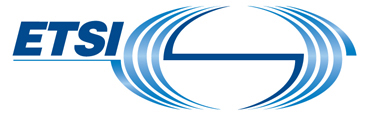 ToR STF CY (TC ERM/TGMARINE)Version: 0.5Author: Andrea Lorelli – Date:18 10 2018 Last updated by: Youssouf Sakho– Date: 21 December 2018page 1 of 4Approval statusApproved by TC ERM/TG Marine (doc ref: XXXX) To be approved by Board#121 (31 January 2019)FundingMaximum budget: 20 600 € ETSI FWPManpower cost: 17 400 EUR Travel cost: 3 200 EURTime scaleApril 2019 to December 2019Work Items RTS/ERM-TGMARINE-541-2 (TS 101 570-2 V1.2.1),RTS/ERM-TGMARINE-541-3 (TS 101 570-3 V1.2.1),RTS/ERM-TGMARINE-541-5 (TS 101 570-5 V1.2.1),RTS/ERM-TGMARINE-541-6 (TS 101 570-6 V1.1.1)Board priority Standards enablers/facilitatorsInnovation in mature domainsETSI MemberSupporting delegateMotivationICOMPete HizzeyICOM supports this work as it will help to validate the functionality of the product standard and help ensure interoperability.Marine Rescue TechnologiesMark SwaleMRT supports this work since it ensures product standards are robust and fit for purpose.RaymarineAndy LittleRaymarine wishes to support this work as it will help to validate the functionality of the product standard and help ensure interoperability.Thrane & ThraneTorben MarkussenThrane & Thrane supports these activities which assist in interoperability and validation of the equipment supporting safety at sea.Ministry of Economic Affairs NLRudie SipkesMinistry of Economic Affairs NL is very interested in the effective functionality of maritime radios. To ensure this, a standardized test environment and measurement procedure is needed.Federal Ministry of Economic Affairs and Energy DEThomas KlavisThe Federal Network Agency of Germany, responsible for technical standardization, is very interested in the effective functionality of maritime radios. A very important aspect is the compatible cooperation of devices (systems) of different manufacturers. To ensure this, a standardized test environment and measurement procedure is necessary.YaesuPaul BigwoodYaesu supports the development of test specifications since they help improve interoperability which is of paramount importance for safety of life at seaDocumentTitleCurrent StatusExpected date for stable documentETSI TS 101 570-2 V1.1.1Interoperability Testing for Maritime Digital Selective Calling (DSC) Radios;Part 2: Class AA Test DescriptionsPublishedETSI TS 101 570-3 V1.1.1Interoperability Testing for Maritime Digital Selective Calling (DSC) Radios; Part 3: Class D Test DescriptionsPublishedETSI TS 101 570-5 V1.1.1Interoperability Testing for Maritime Digital Selective Calling (DSC) Radios;Part 5: VHF Class H Test DescriptionsPublishedEN 300 338-1 V1.4.2Technical characteristics and methods of measurement for equipment for generation, transmission and reception of Digital Selective Calling (DSC) in the maritime MF, MF/HF and/or VHF mobile service;Part 1: Common requirementsPublishedEN 300 338-2 V1.5.1Technical characteristics and methods of measurement for equipment for generation, transmission and reception of Digital Selective Calling (DSC) in the maritime MF, MF/HF and/or VHF mobile service;Part 2: Class AA DSCIn developmentEN 300 338-3 V1.3.1Technical characteristics and methods of measurement for equipment for generation, transmission and reception of Digital Selective Calling (DSC) in the maritime MF, MF/HF and/or VHF mobile service;Part 3: Class D DSCIn developmentEN 300 338-5 V1.3.1Technical characteristics and methods of measurement for equipment for generation, transmission and reception of Digital Selective Calling (DSC) in the maritime MF, MF/HF and/or VHF mobile service; Part 5: Handheld VHF Class H DSCIn developmentEN 300 338-6 V1.2.1Technical characteristics and methods of measurement for equipment for generation, transmission and reception of Digital Selective Calling (DSC) in the maritime MF, MF/HF and/or VHF mobile service; Part 6: Class M DSCIn developmentDeliv.Work Item codeStandard numberWorking titleScopeD1RTS/ERM-TGMARINE-541-2TS 101 570-2 V1.2.1Working title:. Test Descriptions for class A DSCScope:. revision to include MoB call handling from ITU-R 493-15D2RTS/ERM-TGMARINE-541-3TS 101 570-3 V1.2.1Working title:. Test Descriptions for class D DSCScope:. revision to include MoB call handling from ITU-R 493-15D3RTS/ERM-TGMARINE-541-5TS 101 570-5 V1.2.1Working title:. Test Descriptions for class H DSCScope:. Revision of the Interoperability tests for maritime handheld DSC radio equipment (class H).D4RTS/ERM-TGMARINE-541-6TS 101 570-6 V1.1.1Working title:. Test Descriptions for class M DSCInteroperability tests for maritime DSC radio equipment (class M).Test Descriptions (TDs)Interoperability Testing for Class A DSCXInteroperability Testing for Class D DSCXInteroperability Testing for Class H DSCXInteroperability Testing for Class M DSCXNTask / Milestone / DeliverableTarget dateEstimated costNTask / Milestone / DeliverableTarget dateEURM0Start of workApril 2019T0Project ManagementApril-December 20191 800M1Early Drafts for test specs availableProgress Report to be approved by TC ERM and TGMARINE30 June 2019T1Update of class A DSC test descriptionApril-October 20194 200T2Update of class D DSC test descriptionApril -October 20192 400M2Stable drafts availableProgress Report to be approved by TC ERM and TGMARINE30 September 2019T3Update of class H DSC test descriptionApril -October 20191 200T4Development of class M DSC test descriptionApril -November 20197 800M3Final Report and all final drafts are available and approved by TGMARINE and TCERM30 November 2019M4Deliverables published, STF closed15 December 2019TotalTotalTotal17 400Task Milest.DescriptionAMJJASONDM0Start of workT0Project ManagementM1Early Drafts for test specs availableT2Update of class A DSC test descriptionT3Update of class D DSC test descriptionM2Stable drafts availableT4Update of class H DSC test descriptionT5Development of class M DSC test descriptionM3All final drafts are available and approved by TGMARINE/ERMM4Deliverables published, STF closedExpected travelsCost estimatePresentation of reports and results to TC ERM and ERM TGMARINE (3 travels)2 400Coordination meeting with CTI (1 travel)800Total cost3 200DateAuthorStatusComments0.105-10-2018Andrea LorelliFirst draft0.216-10-2018Andrea LorelliFinal draftReviewed by CTI/TGMARINE0.317-10-2018Andrea LorelliFinal draftReviewed by TGMARINE0.418-10-2018Andrea LorelliFinal draftApproved by TGMARINE0.521-10-2018Youssouf SakhoFinal draftConsistency check0.618-02-2019Youssouf SakhoBoard ApprovedUpdates before CL publication